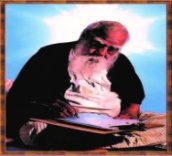 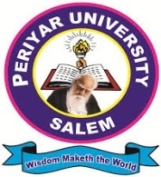 Periyar UniversityNAAC'A++'Grade - State University - NIRF RANK 59, NIRF Innovation Band of 11-50Salem - 636011, Tamil Nadu, INDIAPROGRESS REPORT OF Ph.D. PROGRAMMEApplication No.:	Registration No.:   Particulars of the CandidateName	:	Subject	:	Department / College where the candidate is registered:Whether Full Time/Part Time	:Place of work (for part time candidate only)	:f)	Period of the Report	:	Registration DetailsDate of Provisional Registration with University Reference Details:Has the Provisional Registration been confirmed?	:	If yes, give reference	:	Particulars of the Supervisor(s)			SupervisorName	:	Designation	:	Institution(s) where employed	:	Co-SupervisorName	:Designation	:Institution(s) where employed	:Broad field of Research	:	Details of ProgressHas the prescribed course work been completed	:	Details of research progress	:	No. of Research Paper Published in SCOPUS / SCI/	:SCI-E /SSCI/UGC Care list of Journal(Enclose first page of the paper and indexing details)No. of papers presented in Seminars/Conferences	:(Enclose certificates)Date: 										Signature of the Candidate           Place:Remarks of the University Deputy Warden (Hostel)	     :(Deputy Warden should ensure the payment of hostel dues of full time scholar for University Department only).Signature of the Deputy Warden 	Remarks of the Supervisor : Attendance(Full Time / Part Time) No. of working days	:No. of days present	:Nature of absence	:  (Specify whether CL / On Duty* / Medical Leave* / Maternity Leave* -*Certificate to be enclosed)Any dues to be paid by the candidate                        :(Year fee / I & II Extension fee/Re-registration fee)	Note: The Supervisor /HoD ensure that the candidate has cleared the required fee concerned. Progress of research work	:	Satisfactory / Not SatisfactoryRecommendation	:Verified and found correctSignature of the Supervisor 					Signature of the Head of the Department                    (Name & Seal)                                                                     (Name & Seal)Signature of the Principal (Name & Seal) (For the Ph.D. scholar registered in the college only) Date:Place: